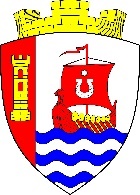 Свердловское городское поселениеВсеволожского муниципального районаЛенинградской областиАДМИНИСТРАЦИЯПОСТАНОВЛЕНИЕ«26» декабря 2023 г.                                                                               № 1145/01-03г.п. им. СвердловаВ соответствии с Федеральным законом от 27.07.2010 № 210-ФЗ                           «Об организации предоставления государственных и муниципальных услуг», Федеральным законом от 06.10.2003 № 131-ФЗ «Об общих принципах организации местного самоуправления в Российской Федерации, администрация Свердловского городского поселения Всеволожского муниципального района Ленинградской области (далее – администрация) постановляет: Внести в постановление администрации муниципального образования «Свердловское городское поселение»   Всеволожского муниципального района Ленинградской области от 22.05.2023 № 407/01-03 «Об утверждении административного регламента по предоставлению муниципальной услуги «Прием заявлений от молодых семей о включении их в состав участников мероприятия по обеспечению жильем молодых семей федерального проекта «Содействие субъектам Российской Федерации в реализации полномочий по оказанию государственной поддержки гражданам в обеспечении жильем                 и оплате жилищно-коммунальных услуг» государственной программы Российской Федерации «Обеспечение доступным и комфортным жильем                            и коммунальными услугами граждан Российской Федерации» следующие изменения:1.1   В тексте постановления администрации и приложениях                                          к постановлению слова «МО «Свердловское городское поселение», «муниципального образования «Свердловское городское поселение» заменить словами «Свердловского городского поселения»;1.2   Пункт 1.2 раздела 1 приложения к постановлению администрации изложить в следующей редакции:	«1.2  Заявителем, имеющим право на получение муниципальной услуги, является: молодая семья, изъявившая желание участвовать в мероприятии                              по обеспечению жильем молодых семей федерального проекта «Содействие субъектам Российской Федерации в реализации полномочий по оказанию государственной поддержки гражданам в обеспечении жильем и оплате жилищно-коммунальных услуг» государственной программы Российской Федерации «Обеспечение доступным и комфортным жильем и коммунальными услугами граждан Российской Федерации», утвержденной постановлением Правительства Российской Федерации от 30.12.2017 № 1710 (далее – Мероприятие).           Участником Мероприятия может быть молодая семья, в том числе молодая семья, имеющая одного ребенка и более, где один из супругов не является гражданином Российской Федерации, а также неполная молодая семья, состоящая из одного молодого родителя, являющегося гражданином Российской Федерации, и одного ребенка и более, соответствующие следующим требованиям:а)  возраст каждого из супругов либо одного родителя в неполной семье                    на день принятия высшим исполнительным органом субъекта Российской Федерации решения о включении молодой семьи - участницы Мероприятия                       в список претендентов на получение социальной выплаты в планируемом году не превышает 35 лет;б)  молодая семья признана нуждающейся в жилом помещении                                  в соответствии с пунктом 7 Правил предоставления молодым семьям социальных выплат на приобретение (строительство) жилья и их использования, утвержденных постановлением Правительства Российской Федерации                              от 17.12.2010 № 1050 (далее – Правила);в) наличие у семьи доходов, позволяющих получить кредит, либо иных денежных средств, достаточных для оплаты расчетной (средней) стоимости жилья в части, превышающей размер предоставляемой социальной выплаты.Молодые семьи представляют документы до 1 мая года, предшествующего планируемому году реализации Мероприятия.Представлять интересы заявителя от имени физических лиц по вопросу                          о включении их в состав участников мероприятий по улучшению жилищных условий в рамках реализации жилищных программ могут лица, имеющие право в соответствии с законодательством РФ представлять интересы заявителя»;1.3  Пункт 2.5 раздела 2 приложения к постановлению администрации дополнить словами «Приказ комитета по строительству Ленинградской области от 06.07.2023 № 7 «Об утверждении положения о порядке предоставления молодым семьям, нуждающимся в улучшении жилищных условий, социальных выплат на приобретение (строительство) жилья и их использования»;1.4  Пункт 2.9 раздела 2 приложения к постановлению администрации изложить в следующей редакции:«2.9. Исчерпывающий перечень оснований для отказа в приеме документов, необходимых для предоставления муниципальной услуги. В приеме документов, необходимых для предоставления муниципальной услуги, может быть отказано в следующих случаях:а)  нарушен срок подачи документов;б)  заявление на получение услуги оформлено не в соответствии с административным регламентом;в) в заявлении имеются незаполненные разделы (пункты), подлежащие обязательному заполнению;г)  текст в заявлении не поддается прочтению;д) заявление не подписано заявителем (подписано неуполномоченным лицом);е)  заявление подано лицом, не уполномоченным на осуществление таких действий;ж)  представленные заявителем документы не отвечают требованиям, установленным административным регламентом;з) заявление с комплектом документов подписаны недействительной электронной подписью;и)  отсутствие права на предоставление муниципальной услуги.Повторное обращение гражданина допускается после устранения причин возврата документов, но не позднее срока, установленного пунктом 1.2 настоящего административного регламента»;1.5  Пункт 2.10 раздела 2 приложения к постановлению администрации изложить в следующей редакции:«2.10  Исчерпывающий перечень оснований для отказа в предоставлении муниципальной услуги.Основаниями для отказа в признании молодой семьи участницей мероприятия являются:а)  несоответствие молодой семьи требованиям, предусмотренным пунктом 6 Правил (пунктом 1.2 настоящего регламента);б)  непредставление или представление не в полном объеме документов, предусмотренных пунктами 2.6.1, 2.6.2 настоящего регламента;в)  недостоверность сведений, содержащихся в представленных документах;г)  ранее реализованное право на улучшение жилищных условий                                  с использованием социальной выплаты или иной формы государственной поддержки за счет средств федерального бюджета, за исключением средств (части средств) материнского (семейного) капитала, а также мер государственной поддержки семей, имеющих детей, в части погашения обязательств по ипотечным жилищным кредитам, предусмотренных Федеральным законом «О мерах государственной поддержки семей, имеющих детей, в части погашения обязательств по ипотечным жилищным кредитам (займам) и о внесении изменений в статью 13.2 Федерального закона «Об актах гражданского состояния»;1.6  Приложение 3 к Административному регламенту исключить.2.  Настоящее постановление подлежит опубликованию в газете «Всеволожские вести» приложение «Невский берег» и размещению                                  на официальном сайте администрации Свердловского городского поселения Всеволожского муниципального района Ленинградской области.3. Настоящее постановление вступает в силу после его официального опубликования.4. Контроль за исполнением постановления возложить на заместителя главы администрации по социальным вопросам и организационной работе 
Ю.Ф. Рейхерт.Глава администрации                                                                                    В.И. Тулаев О внесении изменений в постановление администрации муниципального образования «Свердловское    городское       поселение»    Всеволожского муниципального района Ленинградской области от 22.05.2023                              № 407/01-03 «Об утверждении административного регламента по предоставлению муниципальной услуги «Прием заявлений от молодых семей                                   о включении их в состав участников мероприятия по обеспечению жильем молодых семей федерального проекта «Содействие субъектам Российской Федерации в реализации полномочий по оказанию государственной поддержки гражданам в обеспечении жильем                 и оплате жилищно-коммунальных услуг» государственной программы Российской Федерации «Обеспечение доступным                        и комфортным жильем и коммунальными услугами граждан Российской Федерации»